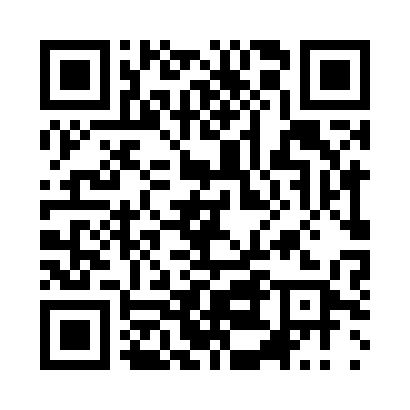 Prayer times for Krivonos, BulgariaMon 1 Apr 2024 - Tue 30 Apr 2024High Latitude Method: Angle Based RulePrayer Calculation Method: Muslim World LeagueAsar Calculation Method: HanafiPrayer times provided by https://www.salahtimes.comDateDayFajrSunriseDhuhrAsrMaghribIsha1Mon5:337:111:336:027:559:272Tue5:317:091:326:037:579:293Wed5:297:071:326:047:589:304Thu5:277:061:326:057:599:315Fri5:257:041:326:058:009:336Sat5:237:021:316:068:019:347Sun5:217:001:316:078:029:368Mon5:196:591:316:088:039:379Tue5:176:571:306:088:059:3910Wed5:156:551:306:098:069:4011Thu5:136:541:306:108:079:4212Fri5:116:521:306:118:089:4313Sat5:096:501:296:118:099:4514Sun5:076:491:296:128:109:4615Mon5:056:471:296:138:119:4816Tue5:036:451:296:148:139:4917Wed5:016:441:286:148:149:5118Thu4:596:421:286:158:159:5219Fri4:576:411:286:168:169:5420Sat4:546:391:286:168:179:5521Sun4:526:381:286:178:189:5722Mon4:506:361:276:188:199:5923Tue4:486:341:276:188:2110:0024Wed4:466:331:276:198:2210:0225Thu4:446:311:276:208:2310:0326Fri4:426:301:276:218:2410:0527Sat4:406:291:276:218:2510:0728Sun4:386:271:266:228:2610:0829Mon4:366:261:266:238:2710:1030Tue4:346:241:266:238:2910:12